ACTA Nº 21-2023-CEPGActa de Sesión Extraordinaria del Consejo de Escuela de Posgrado de la Universidad Nacional del Callao (miércoles 20 de setiembre del 2023)En el Callao, siendo las 12:00 pm horas del día miércoles 20 de setiembre de 2023, se reunieron vía remota en la Sala “UNAC – Escuela de Posgrado” de la Plataforma Virtual de Videoconferencias GOOGLE MEET, al amparo del DU N° 026-2020 y Res. N° 068-2020-CU del 25 de marzo de 2020, en el marco de la emergencia sanitaria por el COVID-19, los siguientes miembros del Consejo de Escuela de Posgrado de la UNAC: Actuando como secretario el Dr. Huamani Palomino Wilmer, con el objeto de realizar la Sesión Ordinaria convocada para el día de hoy según citación y agenda. Luego de comprobar el Quórum Reglamentario, el DR. Abilio Bernardino Cuzcano Rivas director (e) de la Escuela de Posgrado UNAC, dio inicio a la Sesión.AGENDA:APROBAR GRADO ACADEMICOSAPROBACION DE GRADOS ACADEMICOS MAESTRO/DOCTORAPROBACION DE EXPEDITO PARA SUSTENTACION DE TESISSiendo las 12:30 horas del mismo día, el Dr. Abilio Bernardino Cuzcano Rivas Director (e) de la Escuela de Posgrado, luego de haber agotado los puntos de agenda materia de esta convocatoria da por concluida y levanta la sesión.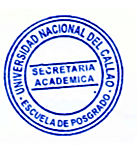 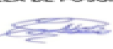 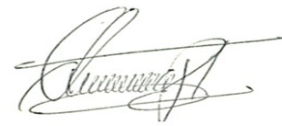 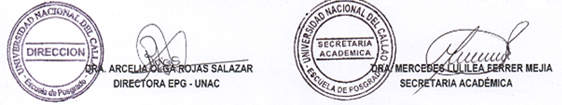 DR. ABILIO BERNARDINO CUZCANO RIVAS 	                       DR. WILMER HUAMANI  PALOMINODIRECTOR (E)   EPG- UNAC			    SECRETARIO ACADEMICO N°APELLIDOS Y NOMBRESUPGASISTENCIA1DR. ABILIO BERNARDINO CUZCANO RIVASDIRECTOR (e) ASISTIO2DRA. ZOILA ROSA DIAZ TAVERAFCSASISTIO3Dr. RIGOBERTO PELAGIO RAMIREZ OLAYAFCEASISTIO4DR. ANCIETA DEXTRE CARLOS ALEJANDRO FIQASISTIO5DR. ABILIO BERNARDINO CUZCANO RIVASFIEEASISTIO6MG. GUSTAVO ALBERTO ALTAMIZA CHÁVEZFCNMFALTO7Dra. BERTHA MILAGROS VILLALOBOS MENESESFCCASISTIO8DR. GENARO CHRISTIANPESANTES ARRIOLAFIPAASISTIO9MsC. MARÍA TERESA VALDERRAMA ROJASFIARNASISTIO10Dra. SALLY KARINA TORRES ALVARADOFIISFALTO11DR. SANTIAGO RODOLFO AGUILAR LOYAGAFCAASISTIO12Dr. FÉLIX ALFREDO GUERRERO ROLDÁNFIMEFALTO13ALEX GERARDO VALLEJO CUIPALESTUD.ASISTIO14PAUL RENATO BURGA CARMONAESTUD.FALTO15JHON ANDERSON BORJAS HERRERAESTUD.FALTO16ANTONY PAUL ESPIRITU MARTINEZ ESTUD.FALTO17LUDEÑA OYOLA JERSON MISAIRESTUD.FALTO18CARLOS ALBERTO PAUCAR COTRINAESTUD.FALTON° APELLIDOS Y NOMBRES TRAMITEENFACUTLAD MODALIDADACUERDO 01RODRÍGUEZ LAVA JOSÉ FRANCISCODOCTOR ADMINISTRACIONCIENCIAS ADMINISTRATIVASSIN CICLOACUERDO 02ACOSTA-DE LA CRUZ-PAOLOMAESTRO TRIBUTACIONCIENCIAS CONTABLESSIN CICLOACUERDO 003CRUZ CAMAN WILLY ENRIQUEMAESTRO GERENCIA EN SALUDCIENCIAS DE LA SALUDCON CICLOACUERDO 04MULLISACA VEGA AGUSTÍNMAESTRO GERENCIA EN SALUDCIENCIAS DE LA SALUDCON CICLOACUERDO 05PUYEN-CHISCUL-EDUARDO JAVIERMAESTRO CIENCIAS DE LA ELECTRONICA CON MENCION EN CONTROL Y AUTOMATIZACIONINGENIERIA ELECTRICA Y ELECTRONICASIN CICLOACUERDO 06ORELLANA LOZANO, DAISY NATALYMAESTROINVESTIGACIÓN Y DOCENCIA UNIVERSITARIACIENCIAS ECONOMICASSIN CICLON°APELLIDOS Y NOMBRESTRAMITEENFACUTLAD DE:MODALIDADACUERDO 07GAMARRA SOTO LUCIO ALBERTOEXPEDITO INGENIERÍA ELÉCTRICA CON MENCIÓN EN GESTIÓN DE SISTEMAS DE ENERGÍA ELÉCTRICAINGENIERIA ELECTRICA Y ELECTRONICASIN CICLO ACUERDO 08NINANTAY -TORRES-JOHNNYEXPEDITO INGENIERÍA ELÉCTRICA CON MENCIÓN EN GESTIÓN DE SISTEMAS DE ENERGÍA ELÉCTRICAINGENIERIA ELECTRICA Y ELECTRONICASIN CICLO ACUERDO 09SAAVEDRA DURAND, RICARDO ALONSOEXPEDITO INGENIERÍA ELÉCTRICA CON MENCIÓN EN GESTIÓN DE SISTEMAS DE ENERGÍA ELÉCTRICAINGENIERIA ELECTRICA Y ELECTRONICASIN CICLO ACUERDO 10GUTIERREZ HUAYRA RICHARD SMITHEXPEDITOINGENIERÍA INDUSTRIAL CON MENCIÓN EN GERENCIA DE LA CALIDAD Y PRODUCTIVIDADINGENIERIA INDUSTRIAL Y DE SISTEMASSIN CICLO ACUERDO 11 CASTILLO GASTELÚ, MARÍA FERNANDAEXPEDITOINGENIERÍA INDUSTRIAL CON MENCIÓN EN GERENCIA EN LOGÍSTICAINGENIERIA INDUSTRIAL Y DE SISTEMASSIN CICLO ACUERDO 12PUMA MAMANI, IRENEEXPEDITOINGENIERÍA INDUSTRIAL CON MENCIÓN EN GERENCIA EN LOGÍSTICAINGENIERIA INDUSTRIAL Y DE SISTEMASSIN CICLO ACUERDO 13ALMEYDA PACHAS, LUIS ENRIQUEEXPEDITOINGENIERÍA INDUSTRIAL CON MENCIÓN EN GERENCIA DE LA CALIDAD Y PRODUCTIVIDAD INGENIERIA INDUSTRIAL Y DE SISTEMASSIN CICLO 569ACUERDO 14RODRÍGUEZ OLIVERA, ANGIE YANIRAEXPEDITOINGENIERÍA INDUSTRIAL CON MENCIÓN EN GERENCIA DE LA CALIDAD Y PRODUCTIVIDADINGENIERIA INDUSTRIAL Y DE SISTEMASSIN CICLO 570ACUERDO 15OYOLA CASTRO, JONATHANEXPEDITOGERENCIA DEL MANTENIMIENTOINGENIERIA MECANICA Y DE ENERGIASIN CICLO ACUERDO 16CASTILLO FIGUEROA, AZUL STEVEEXPEDITOGERENCIA DEL MANTENIMIENTOINGENIERIA MECANICA Y DE ENERGIASIN CICLO ACUERDO 17MAC PHERSON-WESTRES-MIRKO OLIVEREXPEDITOGERENCIA. CALIDAD Y DESARROLLO. HUMANOINGENIERIA QUIMICASIN CICLO ACUERDO 18LESCANO LOZADA WILMEREXPEDITOGESTIÓN AMBIENTAL PARA EL DESARROLLO SOSTENIBLEINGENIERIA AMBIENTAL Y DE RECURSOS NATURALESCON CICLOACUERDO 19GUERRERO ANCAJIMA JOSÉ ALEJANDROEXPEDITOGESTIÓN AMBIENTAL PARA EL DESARROLLO SOSTENIBLEINGENIERIA AMBIENTAL Y DE RECURSOS NATURALESCON CICLOACUERDO 20MAYHUA SOTO YORSEL SOLEDADEXPEDITOGESTIÓN AMBIENTAL PARA EL DESARROLLO SOSTENIBLEINGENIERIA AMBIENTAL Y DE RECURSOS NATURALESCON CICLOACUERDO 21MALPICA MATEO JUAN JESÚSEXPEDITOGESTIÓN AMBIENTAL PARA EL DESARROLLO SOSTENIBLEINGENIERIA AMBIENTAL Y DE RECURSOS NATURALESCON CICLOACUERDO 22JÁUREGUI PEÑA BRAULIOEXPEDITOGESTIÓN AMBIENTAL PARA EL DESARROLLO SOSTENIBLEINGENIERIA AMBIENTAL Y DE RECURSOS NATURALESCON CICLOACUERDO 23ROJAS RIMACHI SERGIOEXPEDITOGESTIÓN AMBIENTAL PARA EL DESARROLLO SOSTENIBLEINGENIERIA AMBIENTAL Y DE RECURSOS NATURALESCON CICLOACUERDO 24SALVADOR GRANDA ELAR JULIOEXPEDITOGESTIÓN AMBIENTAL PARA EL DESARROLLO SOSTENIBLEINGENIERIA AMBIENTAL Y DE RECURSOS NATURALESCON CICLOACUERDO 25PISSANI SOLÁ CARMEN LUCÍAEXPEDITOGESTIÓN AMBIENTAL PARA EL DESARROLLO SOSTENIBLEINGENIERIA AMBIENTAL Y DE RECURSOS NATURALESCON CICLOACUERDO 26CÁRDENAS LÓPEZ WALTER JHONYEXPEDITOGESTIÓN AMBIENTAL PARA EL DESARROLLO SOSTENIBLEINGENIERIA AMBIENTAL Y DE RECURSOS NATURALESCON CICLOACUERDO 27KNUTZEN ORIHUELA RICARDO ROBERTOEXPEDITOGESTIÓN AMBIENTAL PARA EL DESARROLLO SOSTENIBLEINGENIERIA AMBIENTAL Y DE RECURSOS NATURALESCON CICLOACUERDO 28REYNA MANDUJANO SAMUEL CARLOSEXPEDITOGESTIÓN AMBIENTAL PARA EL DESARROLLO SOSTENIBLEINGENIERIA AMBIENTAL Y DE RECURSOS NATURALESCON CICLOACUERDO 29RAMOS CRÚZ MARIA ASUNCIÓNEXPEDITOGESTIÓN AMBIENTAL PARA EL DESARROLLO SOSTENIBLEINGENIERIA AMBIENTAL Y DE RECURSOS NATURALESCON CICLOACUERDO 30POMA BUENDÍA LEYA ISABELEXPEDITOGESTIÓN AMBIENTAL PARA EL DESARROLLO SOSTENIBLEINGENIERIA AMBIENTAL Y DE RECURSOS NATURALESCON CICLOACUERDO 31TICONA TOALINO SANTIAGO SAVINOEXPEDITOGESTIÓN AMBIENTAL PARA EL DESARROLLO SOSTENIBLEINGENIERIA AMBIENTAL Y DE RECURSOS NATURALESCON CICLOACUERDO 32LEYVA HARO SERGIOEXPEDITOGESTIÓN AMBIENTAL PARA EL DESARROLLO SOSTENIBLEINGENIERIA AMBIENTAL Y DE RECURSOS NATURALESCON CICLOACUERDO 33LOPE BERNUY BETYEXPEDITOGESTIÓN AMBIENTAL PARA EL DESARROLLO SOSTENIBLEINGENIERIA AMBIENTAL Y DE RECURSOS NATURALESCON CICLOACUERDO 34ENCISO CENTENO JORDY EDÚEXPEDITOGESTIÓN AMBIENTAL PARA EL DESARROLLO SOSTENIBLEINGENIERIA AMBIENTAL Y DE RECURSOS NATURALESCON CICLOACUERDO 35CANO CANRE CARLOS ALBERTOEXPEDITOGESTIÓN AMBIENTAL PARA EL DESARROLLO SOSTENIBLEINGENIERIA AMBIENTAL Y DE RECURSOS NATURALESCON CICLO